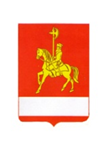 АДМИНИСТРАЦИЯ КАРАТУЗСКОГО РАЙОНАПОСТАНОВЛЕНИЕ23.12.2022                                   с. Каратузское                                     № 1084-пО внесении изменений в постановление администрации Каратузского района от 21.12.2020 года № 1113-п «Об утверждении муниципальной программы «Профилактика правонарушений и предупреждение преступлений в муниципальном образовании «Каратузский район»В соответствии со статьей 179 Бюджетного кодекса Российской Федерации, постановлением администрации Каратузского района от 24.08.2020 № 674-п «Об утверждении Порядка принятия решений о разработке муниципальных программ Каратузского района, их формировании и реализации», руководствуясь ст. 26-28 Устава Муниципального образования «Каратузский район»  ПОСТАНОВЛЯЮ:1. Внести в постановление от 21.12.2020 года № 1113-п «Об утверждении муниципальной программы «Профилактика правонарушений и предупреждение преступлений в муниципальном образовании «Каратузский район» следующие изменения:	1.1. Строку «Информация по ресурсному обеспечению муниципальной программы, в том числе по годам реализации программы» Паспорта муниципальной программы «Профилактика правонарушений и предупреждение преступлений в муниципальном образовании «Каратузский район» изменить и изложить в следующей редакции:1.2. В разделе 2 программы «Профилактика правонарушений и предупреждение преступлений в муниципальном образовании «Каратузский район»: слова «Данное мероприятие реализуется за счет средств районного бюджета и предусмотрено финансирование в сумме 60,00 тыс. рублей.В том числе по годам:2021- 00,00 тыс. рублей2022- 20,00 тыс. рублей;2023- 20,00 тыс. рублей;2024- 20,00 тыс. рублей.»заменить словами «Данное мероприятие реализуется за счет средств районного бюджета и предусмотрено финансирование в сумме 40,00 тыс. рублей.В том числе по годам:2021- 00,00 тыс. рублей2022- 00,00 тыс. рублей;2023- 20,00 тыс. рублей;2024- 20,00 тыс. рублей.»слова «Объем и источники финансирования мероприятий программы на период 2022-2024 годы составит 60,00 тыс. рублей, в том числе:Средства местного бюджета 60,00 тыс. рублей, в том числе по годам:В том числе по годам:2022- 00,00 тыс. рублей;2023- 20,00 тыс. рублей;2024- 20,00 тыс. рублей.»заменить словами «Объем и источники финансирования мероприятий программы на период 2022-2024 годы составит 40,00 тыс. рублей, в том числе:Средства местного бюджета 40,00 тыс. рублей, в том числе по годам:В том числе по годам:2022- 00,00 тыс. рублей;2023- 20,00 тыс. рублей;2024- 20,00 тыс. рублей.»1.3. Приложение № 1  к паспорту муниципальной программы «Профилактика правонарушений и предупреждение преступлений в муниципальном образовании «Каратузский район» изложить в новой редакции, согласно приложению № 1 к настоящему постановлению.  1.4. Приложение № 2 к муниципальной программе «Профилактика правонарушений и предупреждение преступлений в муниципальном образовании «Каратузский район» изложить в новой редакции, согласно приложению № 2 к настоящему постановлению. 1.5. Приложение № 3 к муниципальной программе  «Профилактика правонарушений и предупреждение преступлений в муниципальном образовании «Каратузский район» изложить в новой редакции, согласно приложению № 3 к настоящему постановлению. 1.6. Строку «Информация по ресурсному обеспечению подпрограммы, в том числе по годам реализации программы» Паспорта подпрограммы «Профилактика преступлений, снижение уровня преступности в Каратузском районе» изменить и изложить в следующей редакции:1.7. В разделе 3 подпрограммы «Профилактика преступлений, снижение уровня преступности в Каратузском районе»:слова «Мероприятие подпрограммы по вовлечению граждан в деятельность по охране общественного порядка в составе Добровольной народной дружины реализуется за счет средств районного бюджета и составляет 60,00 тыс. рублей, в том числе по годам:2022 - 20,00 тыс. рублей;2023 - 20,00 тыс. рублей.2024 - 20,00 тыс. рублей;»	Заменить словами «Мероприятие подпрограммы по вовлечению граждан в деятельность по охране общественного порядка в составе Добровольной народной дружины реализуется за счет средств районного бюджета и составляет 40,00 тыс. рублей, в том числе по годам:2022 - 00,00 тыс. рублей;2023 - 20,00 тыс. рублей.2024 - 20,00 тыс. рублей;»	1.8. Приложение № 1 к подпрограмме «Профилактика преступлений, снижение уровня преступности в Каратузском районе» изложить в новой редакции, согласно приложению № 4 к настоящему постановлению.	1.9. Приложение № 2 к подпрограмме «Профилактика преступлений, снижение уровня преступности в Каратузском районе» изложить в новой редакции, согласно приложению № 5 к настоящему постановлению.2. Контроль за исполнением настоящего постановления возложить на А.А. Савина – заместителя главы района по социальным вопросам. 3. Постановление вступает в силу в день, следующий за днем его официального опубликования в периодическом печатном издании Вести муниципального образования «Каратузский район».Глава района                                               К.А. Тюнин                                                                                                                                              Приложение № 1 к постановлению администрацииКаратузского района от 23.12.2022  № 1084-п 												            Приложение № 1 к паспорту муниципальной                                                                                                                                                               программы «Профилактика правонарушений                                                                                                                                                                    и предупреждение преступлений в                                                                                                                                                        муниципальном образовании «Каратузский                                                                                                                                                        район»Перечень целевых показателей муниципальной программы Каратузского района, с указанием планируемых к достижению значений в результате реализации муниципальной программы Каратузского района                                                                                                                       Приложение № 2 к постановлению администрацииКаратузского района от 23.12.2022  № 1084-п                                                                                                                                          Приложение № 2 к муниципальной                                                                                                                                                               программе «Профилактика правонарушений                                                                                                                                                                     и предупреждение преступлений в                                                                                                                                                         муниципальном образовании «Каратузский                                                                                                                                                         район»Информация о ресурсном обеспечении муниципальной программы за счет средств районного бюджета, в том числе средств, поступивших из бюджетов других уровней бюджетной системы и бюджетов государственных внебюджетных фондов (тыс. рублей)Приложение № 3 к постановлению администрацииКаратузского района от 23.12.2022  № 1084-п                                                                                                                                        Приложение № 3 к муниципальной                                                                                                                                                             программе «Профилактика правонарушений                                                                                                                                                                   и предупреждение преступлений в                                                                                                                                                       муниципальном образовании «Каратузский                                                                                                                                                       район»Информация об источниках финансирования подпрограмм, отдельных мероприятий муниципальной программы Каратузского района (средства районного бюджета, в том числе средства, поступившие из бюджетов других уровней бюджетной системы, бюджетов государственных внебюджетных фондов)(тыс. рублей)                                                                                                                                                                Приложение № 4 к постановлению администрацииКаратузского района от 23.12.2022  № 1084-п                                                                                                                                      Приложение № 1 к подпрограмме                                                                                                                             «Профилактика преступлений, снижение                                                                                                                                                                                      уровня преступности на территории                                                                                                                                       Каратузского района»ПЕРЕЧЕНЬ И ЗНАЧЕНИЕ ПОКАЗАТЕЛЕЙ РЕЗУЛЬТАТИВНОСТИ ПОДПРОГРАММЫПриложение № 5 к постановлению администрацииКаратузского района от 23.12.2022  № 1084-п                                                                                                                                     Приложение № 2 к подпрограмме                                                                                                                            «Профилактика преступлений, снижение                                                                                                                                                                                    уровня преступности на территории                                                                                                                                     Каратузского района»ПЕРЕЧЕНЬ МЕРОПРИЯТИЙ ПОДПРОГРАММЫИнформация по ресурсному обеспечению муниципальной программы, в том числе по годам реализации программыОбщий объем финансирования муниципальной программы за счет всех источников финансирования составит 40,00 тыс. рублей, из них из средств районного бюджета 40,00 тыс. рублей, в том числе по годам:2022 год – 00,00 тыс. рублей;2023 год – 20,00 тыс. рублей;2024 год – 20,00 тыс. рублей;в том числе:- средства краевого бюджета –  00,00 тыс. рублей, в том числе по годам:2022 год – 00,00 тыс. рублей;2023 год – 00,00 тыс. рублей;2024 год – 00,00 тыс. рублей;- средства районного бюджета –40,00 тыс. рублей, в том числе по годам:2022 год – 00,00 тыс. рублей;2023 год – 20,00 тыс. рублей;2024 год – 20,00 тыс. рублей;Информация по ресурсному обеспечению подпрограммы, в том числе по годам реализации подпрограммы Общий объем финансирования подпрограммы в 2022-2024 составляет 40,00 тыс. рублей,в том числе по годам:2022 год – 00,00 тыс. рублей;2023 год – 20,00 тыс. рублей;2024 год – 20,00 тыс. рублей;в том числе:- средства краевого бюджета –  00,00 тыс. рублей, в том числе по годам:2022 год – 00,00 тыс. рублей;2023 год – 00,00 тыс. рублей;2024 год – 00,00 тыс. рублей;- средства районного бюджета –40,00 тыс. рублей, в том числе по годам:2022 год – 00,00 тыс. рублей;2023 год – 20,00 тыс. рублей;2024 год – 20,00 тыс. рублей;№  
п/пЦель, показатели результативностиЕдиница измеренияГоды реализации муниципальной программыГоды реализации муниципальной программыГоды реализации муниципальной программыГоды реализации муниципальной программыГоды реализации муниципальной программыГоды реализации муниципальной программыГоды реализации муниципальной программы№  
п/пЦель, показатели результативностиЕдиница измерения2020 годТекущий финансовый год2021Очередной финансовый год20221-й год планового периода20232-й год планового периода2024Годы до конца реализации муниципальной программы в пятилетнем интервалеГоды до конца реализации муниципальной программы в пятилетнем интервале№  
п/пЦель, показатели результативностиЕдиница измерения2020 годТекущий финансовый год2021Очередной финансовый год20221-й год планового периода20232-й год планового периода202420252030Цель программы:Создание необходимых условий для снижения уровня преступности и эффективной охраны общественного порядка.Цель программы:Создание необходимых условий для снижения уровня преступности и эффективной охраны общественного порядка.Цель программы:Создание необходимых условий для снижения уровня преступности и эффективной охраны общественного порядка.Цель программы:Создание необходимых условий для снижения уровня преступности и эффективной охраны общественного порядка.Цель программы:Создание необходимых условий для снижения уровня преступности и эффективной охраны общественного порядка.Цель программы:Создание необходимых условий для снижения уровня преступности и эффективной охраны общественного порядка.Цель программы:Создание необходимых условий для снижения уровня преступности и эффективной охраны общественного порядка.Цель программы:Создание необходимых условий для снижения уровня преступности и эффективной охраны общественного порядка.Цель программы:Создание необходимых условий для снижения уровня преступности и эффективной охраны общественного порядка.Задача программы:совершенствование системы профилактики правонарушений и преступлений на территории Каратузского района.Задача программы:совершенствование системы профилактики правонарушений и преступлений на территории Каратузского района.Задача программы:совершенствование системы профилактики правонарушений и преступлений на территории Каратузского района.Задача программы:совершенствование системы профилактики правонарушений и преступлений на территории Каратузского района.Задача программы:совершенствование системы профилактики правонарушений и преступлений на территории Каратузского района.Задача программы:совершенствование системы профилактики правонарушений и преступлений на территории Каратузского района.Задача программы:совершенствование системы профилактики правонарушений и преступлений на территории Каратузского района.Задача программы:совершенствование системы профилактики правонарушений и преступлений на территории Каратузского района.Задача программы:совершенствование системы профилактики правонарушений и преступлений на территории Каратузского района.1.Площадь уничтожения дикорастущей продукциига80,796,596,596,596,596,596,52.Количество дружинников поощренных почетными грамотами, благодарственными письмами и памятными сувенирами.Чел.00011113.Трудоустройство лиц, освободившихся мест из  лишения свободы, осужденных к мерам наказания и мерам уголовно-правового характера, не связанных с лишением свободыЕд.22222224.Трудоустройство осужденных к наказаниям в виде исправительных работ%100100100100100   1001005.Вовлечение несовершеннолетних, состоящих на учете в комиссии по делам несовершеннолетних и защите их прав, в органах внутренних дел в организационные формы досуга, занятости дополнительным образованием%1001001001001001001006.Долянесовершеннолетних ввозрасте от 14 до 17 лет,совершившихпреступления, в общейчисленностинесовершеннолетних ввозрасте от 14 до 17 лет(%)%0,250,690,680,670,660,650,607.Доля насильственныхпреступлений,совершенных вотношениинесовершеннолетних, вобщем количествепреступлений противдетей.%30,012,512,412,312,212,111,68.Долянесовершеннолетних ввозрасте от 14 до 18 лет,временнотрудоустроенных всвободное от учебывремя, находящихся всоциально опасномположении, к общемучислу граждан даннойкатегории, обратившихсяв государственнуюслужбу занятостинаселения в целяхпоиска подходящейработы.%1001001001001001001009.Охват образовательных учреждений района по проведению мероприятий, направленных на формирование правовой грамотности несовершеннолетних.%8010010010010010010010.Доля несовершеннолетних, допускающих немедицинское потребление ПАВ и алкогольную продукцию к общей численности несовершеннолетних в возрасте от 7 до 17 лет.%0,1322,422,322,222,122,021,411.Доля несовершеннолетних, совершивших преступление до достижения возраста привлечения к уголовной ответственности по отношению к общей численности несовершеннолетних в возрасте от 7 до 14 лет.%0,130,260,250,240,230,220,1712.Доля несовершеннолетних, совершивших административные правонарушения по отношению к общей численности несовершеннолетних от 16 до 17 лет.%16,518,518,418,318,218,117,6№ п/пСтатус (муниципальная программа, подпрограмма)Наименование программы, подпрограммыНаименование главного распорядителя бюджетных средств (далее - ГРБС)Код бюджетнойклассификацииКод бюджетнойклассификацииКод бюджетнойклассификацииКод бюджетнойклассификацииОчередной финансовый 2022 годПервый год планового периода 2023 годВторой год планового периода 2024 годИтого на очередной финансовый год и плановый период2022-2024 годов№ п/пСтатус (муниципальная программа, подпрограмма)Наименование программы, подпрограммыНаименование главного распорядителя бюджетных средств (далее - ГРБС)ГРБСРз ПрЦСРВРпланпланпланИтого на очередной финансовый год и плановый период2022-2024 годов1234567891011121Муниципальная программа«Профилактика  правонарушений                                                                                                                                                               и предупреждение преступлений в                                                                                                                                                   муниципальном образовании «Каратузский                                                                                                                                                 район» всего расходные обязательства по  муниципальной программеХХХХ00,0020,0020,0040,001Муниципальная программа«Профилактика  правонарушений                                                                                                                                                               и предупреждение преступлений в                                                                                                                                                   муниципальном образовании «Каратузский                                                                                                                                                 район» в том числе по ГРБС:хххххххх1Муниципальная программа«Профилактика  правонарушений                                                                                                                                                               и предупреждение преступлений в                                                                                                                                                   муниципальном образовании «Каратузский                                                                                                                                                 район» Администрация    Каратузского района-ХХХ00,0020,0020,0040,001Муниципальная программа«Профилактика  правонарушений                                                                                                                                                               и предупреждение преступлений в                                                                                                                                                   муниципальном образовании «Каратузский                                                                                                                                                 район» Финансовое управление  администрации Каратузского района-ХХХ0000-2.Подпрограмма 1Профилактика преступлений, снижение уровня преступности на территории Каратузского района. всего расходные  обязательства по муниципальной программеХХХХ00,0020,0020,0040,002.Подпрограмма 1Профилактика преступлений, снижение уровня преступности на территории Каратузского района. в том числе по ГРБС:ХХХХХХХХ2.Подпрограмма 1Профилактика преступлений, снижение уровня преступности на территории Каратузского района. Администрация Каратузского района-ХХХ00,0020,0020,0040,002.Подпрограмма 1Профилактика преступлений, снижение уровня преступности на территории Каратузского района. Финансовое  управление  администрации  Каратузского района-ХХХ00003Подпрограмма 2Предупреждение безнадзорности и правонарушений несовершеннолетних всего расходные  обязательства по  муниципальной  программеХХХХ00003Подпрограмма 2Предупреждение безнадзорности и правонарушений несовершеннолетнихв том числе по ГРБС: -- - - ----3Подпрограмма 2Предупреждение безнадзорности и правонарушений несовершеннолетних Администрация  Каратузского района-ХХХ00003Подпрограмма 2Предупреждение безнадзорности и правонарушений несовершеннолетних Финансовое   управление   администрации Каратузского района-ХХХ0000№ п/пСтатус (муниципальная программа, подпрограмма)Наименование муниципальной программы, подпрограммыУровень бюджетной системы/источники финансированияОчередной финансовый 2022 годПервый год планового периода 2023 годВторой год планового периода 2024 годИтого на очередной финансовый год и плановый период2022-2024 годов№ п/пСтатус (муниципальная программа, подпрограмма)Наименование муниципальной программы, подпрограммыУровень бюджетной системы/источники финансированияпланпланпланИтого на очередной финансовый год и плановый период2022-2024 годов123456781Муниципальная программа«Профилактика  правонарушений                                                                                                                                                               и предупреждение преступлений в                                                                                                                                                   муниципальном образовании «Каратузский                                                                                                                                                 район»всего00,0020,0020,0040,001Муниципальная программа«Профилактика  правонарушений                                                                                                                                                               и предупреждение преступлений в                                                                                                                                                   муниципальном образовании «Каратузский                                                                                                                                                 район»в том числе:00001Муниципальная программа«Профилактика  правонарушений                                                                                                                                                               и предупреждение преступлений в                                                                                                                                                   муниципальном образовании «Каратузский                                                                                                                                                 район»федеральный бюджет 00001Муниципальная программа«Профилактика  правонарушений                                                                                                                                                               и предупреждение преступлений в                                                                                                                                                   муниципальном образовании «Каратузский                                                                                                                                                 район»краевой бюджет00001Муниципальная программа«Профилактика  правонарушений                                                                                                                                                               и предупреждение преступлений в                                                                                                                                                   муниципальном образовании «Каратузский                                                                                                                                                 район»внебюджетные источники00001Муниципальная программа«Профилактика  правонарушений                                                                                                                                                               и предупреждение преступлений в                                                                                                                                                   муниципальном образовании «Каратузский                                                                                                                                                 район»районный бюджет00,0020,0020,0040,002.Подпрограмма 1Профилактика преступлений, снижение уровня преступности на территории Каратузского районавсего00,0020,0020,0040,002.Подпрограмма 1Профилактика преступлений, снижение уровня преступности на территории Каратузского районав том числе:00002.Подпрограмма 1Профилактика преступлений, снижение уровня преступности на территории Каратузского районафедеральный бюджет 00002.Подпрограмма 1Профилактика преступлений, снижение уровня преступности на территории Каратузского районакраевой бюджет00002.Подпрограмма 1Профилактика преступлений, снижение уровня преступности на территории Каратузского районавнебюджетные источники00002.Подпрограмма 1Профилактика преступлений, снижение уровня преступности на территории Каратузского районарайонный бюджет00,0020,0020,0040,003.Подпрограмма 2Предупреждение безнадзорности и правонарушений несовершеннолетнихвсего00003.Подпрограмма 2Предупреждение безнадзорности и правонарушений несовершеннолетнихв том числе:00003.Подпрограмма 2Предупреждение безнадзорности и правонарушений несовершеннолетнихфедеральный бюджет 00003.Подпрограмма 2Предупреждение безнадзорности и правонарушений несовершеннолетнихкраевой бюджет00003.Подпрограмма 2Предупреждение безнадзорности и правонарушений несовершеннолетнихвнебюджетные источники00003.Подпрограмма 2Предупреждение безнадзорности и правонарушений несовершеннолетнихрайонный бюджет0000№ п/пЦель, показатели результативности Единица измеренияИсточник информацииГоды реализации подпрограммыГоды реализации подпрограммыГоды реализации подпрограммыГоды реализации подпрограммы№ п/пЦель, показатели результативности Единица измеренияИсточник информацииТекущий финансовый год 2021Очередной финансовый год 20221-й год планового периода 20232-й год планового периода 202412345678Цель подпрограммы:Создание необходимых условий для снижения уровня преступности и эффективной охраны общественного порядка.Цель подпрограммы:Создание необходимых условий для снижения уровня преступности и эффективной охраны общественного порядка.Цель подпрограммы:Создание необходимых условий для снижения уровня преступности и эффективной охраны общественного порядка.Цель подпрограммы:Создание необходимых условий для снижения уровня преступности и эффективной охраны общественного порядка.Цель подпрограммы:Создание необходимых условий для снижения уровня преступности и эффективной охраны общественного порядка.Цель подпрограммы:Создание необходимых условий для снижения уровня преступности и эффективной охраны общественного порядка.Цель подпрограммы:Создание необходимых условий для снижения уровня преступности и эффективной охраны общественного порядка.Задача подпрограммы:Совершенствование системы профилактики правонарушений и преступлений на территории Каратузского районаЗадача подпрограммы:Совершенствование системы профилактики правонарушений и преступлений на территории Каратузского районаЗадача подпрограммы:Совершенствование системы профилактики правонарушений и преступлений на территории Каратузского районаЗадача подпрограммы:Совершенствование системы профилактики правонарушений и преступлений на территории Каратузского районаЗадача подпрограммы:Совершенствование системы профилактики правонарушений и преступлений на территории Каратузского районаЗадача подпрограммы:Совершенствование системы профилактики правонарушений и преступлений на территории Каратузского районаЗадача подпрограммы:Совершенствование системы профилактики правонарушений и преступлений на территории Каратузского района1Площадь уничтожения дикорастущей продукциигаГодовая отчетность96,596,596,596,52Количество дружинников поощренных почетными грамотами, благодарственными письмами и памятными сувенирами.Чел.Годовая отчетность00113Трудоустройство лиц, освободившихся из мест  лишения свободы, осужденных к мерам наказания и мерам уголовно-правового характера, не связанных с лишением свободыЧел.Годовая отчетность22224Трудоустройство осужденных к наказаниям в виде исправительных работ%Годовая отчетность100100100100№ п\пЦели задачи, мероприятия подпрограммыГРБС Код бюджетной классификацииКод бюджетной классификацииКод бюджетной классификацииКод бюджетной классификацииКод бюджетной классификацииРасходы по годам реализации подпрограммы (тыс. рублей.)Расходы по годам реализации подпрограммы (тыс. рублей.)Расходы по годам реализации подпрограммы (тыс. рублей.)Расходы по годам реализации подпрограммы (тыс. рублей.)Ожидаемый непосредственный результат (краткое описание) от реализации подпрограммного мероприятия (в том числе в натуральном выражении)№ п\пЦели задачи, мероприятия подпрограммыГРБС ГРБСГРБСРзПрЦСРВРОчередной финансовый год 20221-й год планового периода 20232-й год планового периода 2024Итого за периодОжидаемый непосредственный результат (краткое описание) от реализации подпрограммного мероприятия (в том числе в натуральном выражении)1234456789101112Цель подпрограммы:Содействие укреплению правопорядка, защиты  жизни и благополучия граждан, проживающих на территории Каратузского районаЦель подпрограммы:Содействие укреплению правопорядка, защиты  жизни и благополучия граждан, проживающих на территории Каратузского районаЦель подпрограммы:Содействие укреплению правопорядка, защиты  жизни и благополучия граждан, проживающих на территории Каратузского районаЦель подпрограммы:Содействие укреплению правопорядка, защиты  жизни и благополучия граждан, проживающих на территории Каратузского районаЦель подпрограммы:Содействие укреплению правопорядка, защиты  жизни и благополучия граждан, проживающих на территории Каратузского районаЦель подпрограммы:Содействие укреплению правопорядка, защиты  жизни и благополучия граждан, проживающих на территории Каратузского районаЦель подпрограммы:Содействие укреплению правопорядка, защиты  жизни и благополучия граждан, проживающих на территории Каратузского районаЦель подпрограммы:Содействие укреплению правопорядка, защиты  жизни и благополучия граждан, проживающих на территории Каратузского районаЦель подпрограммы:Содействие укреплению правопорядка, защиты  жизни и благополучия граждан, проживающих на территории Каратузского районаЦель подпрограммы:Содействие укреплению правопорядка, защиты  жизни и благополучия граждан, проживающих на территории Каратузского районаЦель подпрограммы:Содействие укреплению правопорядка, защиты  жизни и благополучия граждан, проживающих на территории Каратузского районаЦель подпрограммы:Содействие укреплению правопорядка, защиты  жизни и благополучия граждан, проживающих на территории Каратузского районаЗадача подпрограммы:Создание необходимых условий для снижения уровня преступности и эффективной охраны общественного порядкаЗадача подпрограммы:Создание необходимых условий для снижения уровня преступности и эффективной охраны общественного порядкаЗадача подпрограммы:Создание необходимых условий для снижения уровня преступности и эффективной охраны общественного порядкаЗадача подпрограммы:Создание необходимых условий для снижения уровня преступности и эффективной охраны общественного порядкаЗадача подпрограммы:Создание необходимых условий для снижения уровня преступности и эффективной охраны общественного порядкаЗадача подпрограммы:Создание необходимых условий для снижения уровня преступности и эффективной охраны общественного порядкаЗадача подпрограммы:Создание необходимых условий для снижения уровня преступности и эффективной охраны общественного порядкаЗадача подпрограммы:Создание необходимых условий для снижения уровня преступности и эффективной охраны общественного порядкаЗадача подпрограммы:Создание необходимых условий для снижения уровня преступности и эффективной охраны общественного порядкаЗадача подпрограммы:Создание необходимых условий для снижения уровня преступности и эффективной охраны общественного порядкаЗадача подпрограммы:Создание необходимых условий для снижения уровня преступности и эффективной охраны общественного порядкаЗадача подпрограммы:Создание необходимых условий для снижения уровня преступности и эффективной охраны общественного порядка1.1Уничтожение дикорастущей продукции путем скашивания и химической обработкиАдминистрация Каратузского районаХХХХХ0000Уменьшение площади распространения дикорастущей продукции, снижение наркотизации населения, снижение количества преступлений совершенных в наркотическом опьянении1.2.Вовлечение граждан в деятельность по охране общественного порядка в составе Добровольной народной дружиныАдминистрация Каратузского района90103140314051000501024400,0020,0020,0040.00Поощрение дружинников почетными грамотами, благодарственными письмами и памятными сувенирами за личный вклад по охране общественного порядка и общественной безопасностиИтого по подпрограмме:Итого по подпрограмме:90103140314051000501024400,020,020,040.0в том числев том числеАдминистрация Каратузского района90103140314051000501024400,020,020,040.0ГРБСГРБСХХХХХ0000